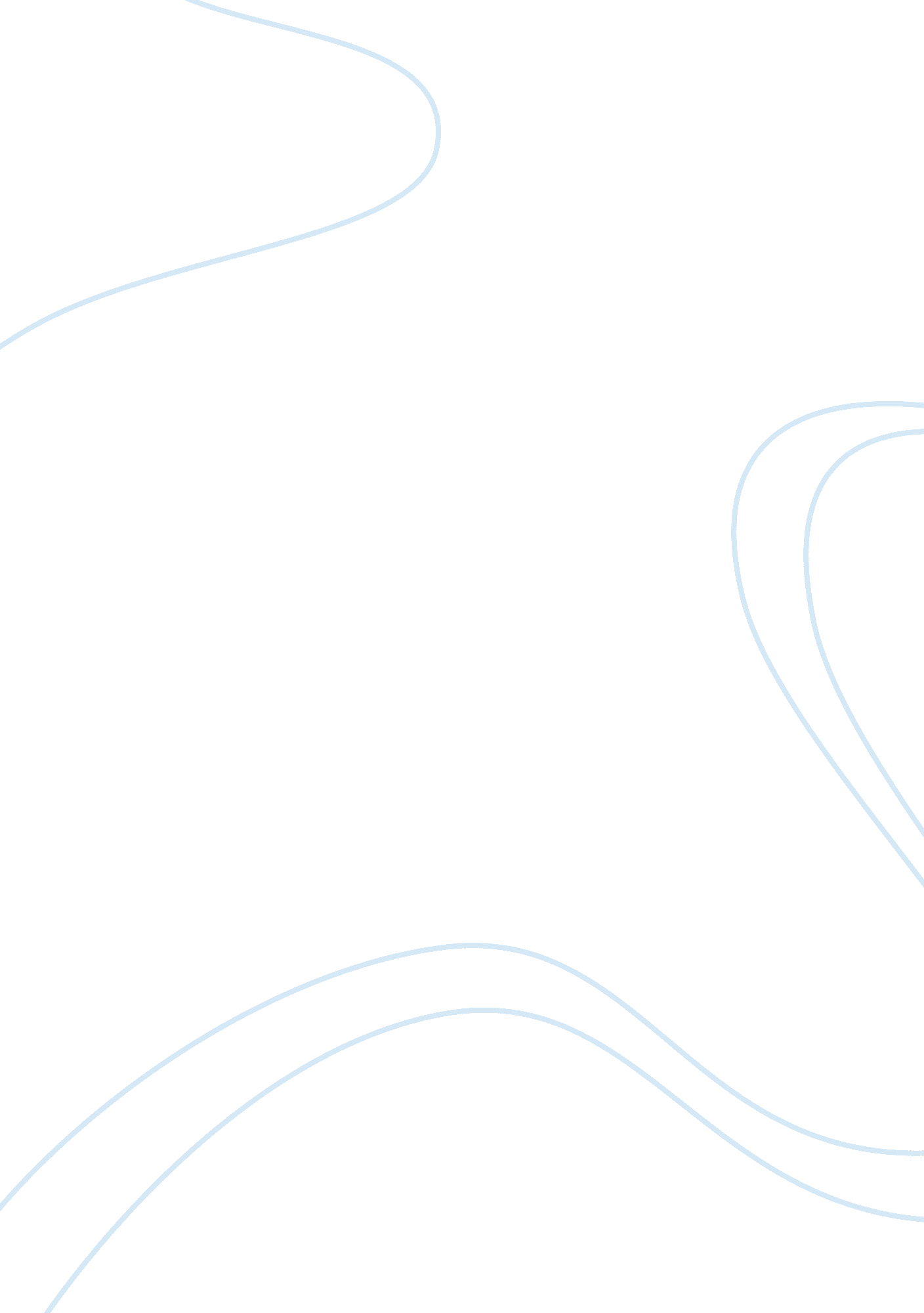 Effictive vs ineffective leader essay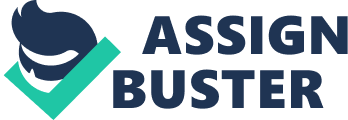 The differences between an effective and ineffective leader is one that build teams one that builds trouble. An effective leader is an integral part of his team, always willing to pitch in to help get the job done. An ineffective leader insists on maintaining a safe rank-pulling and emotional distance from his team, never allowing his hands to get dirty or to help anyone. He must always feel it is necessary to remind others of his superior position and privileges. However, an effective leader focuses on the groups versus his/her feelings. It is their goal and decision to emphasize your team strengths and contributions, not your own. You as a leader will be perceived as self-centered, and followers will lose their enthusiasm quickly. An ineffective will crumble under fear when approached with situation that is out of his/her comfort zone. Some of other signs when ineffective is approached with adversity is losing control, throws temper tantrums to hide his inadequacies, and then looks around for someone else to blame ( followers). Effective Leader Traits 1. Honest . 2. Competent. 3. Forward-looking 4. Inspiring 5. Intelligent 6. Fair-minded 7. Broad-minded 8. Courageous 9. Straightforward 10. Imaginative Ineffective Leader Traits 1. Poor Character 2. Little or No Track Record 3. Poor Communication Skills 4. Self-Serving Nature 5. One Size Fits All Leadership Style 6. Lack of Focus and Follow-Through. 7. Not Forward Looking. 8. Not Customer Focused 